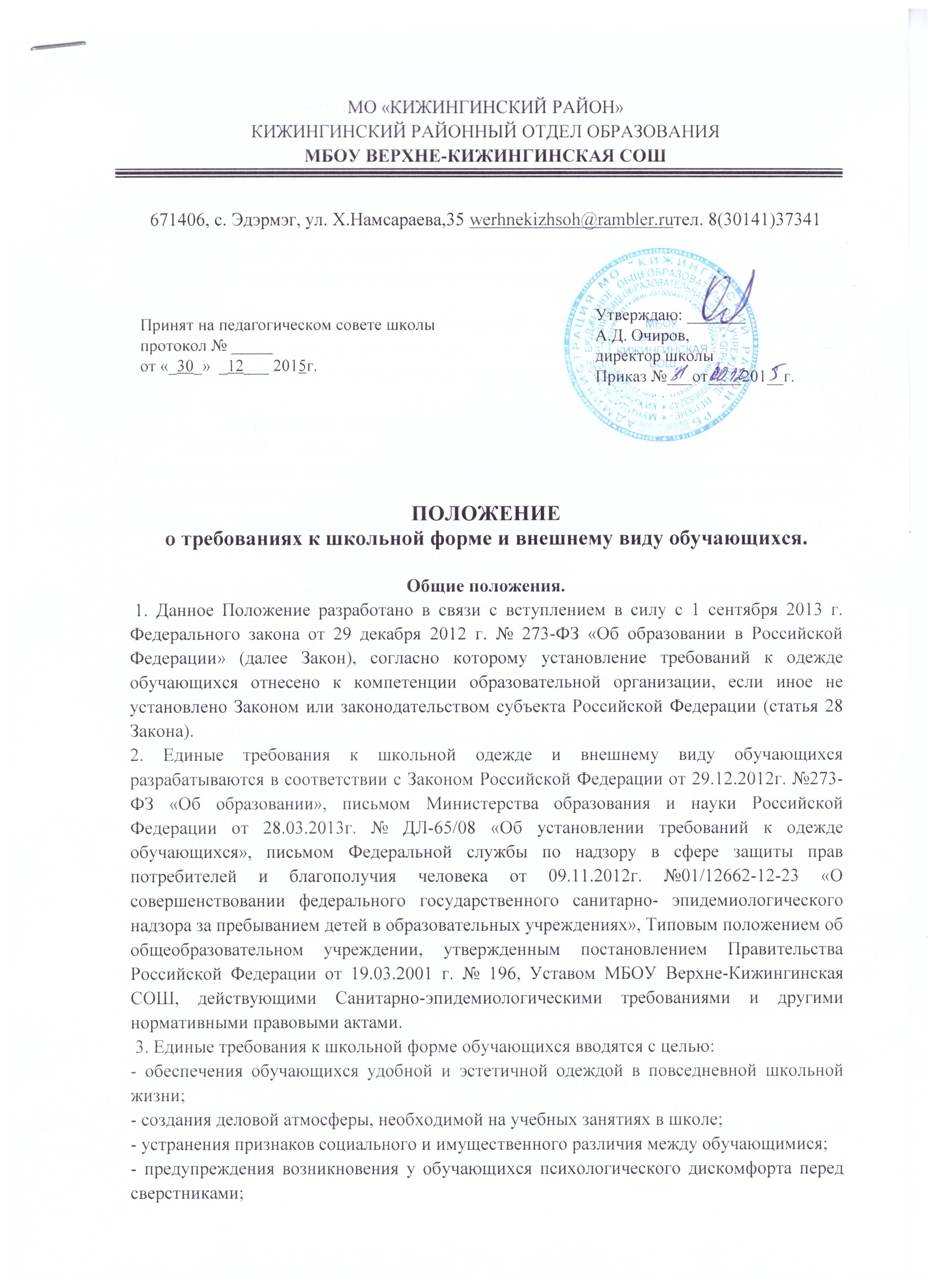 - укрепления общего имиджа школы, формирования школьной корпоративной культуры. 4. Единые требования к школьной одежде обучающихся являются обязательными для исполнения обучающимися в 0-11 классах школы (далее – обучающиеся). 5. Контроль за соблюдением обучающимися требований к школьной одежде осуществляется учителями-предметниками, классными руководителями и заместителями директора. 6. Школьная одежда обучающихся приобретается родителями в готовом виде, либо изготавливается по заказу в соответствии с едиными требованиями, предъявляемыми к ней.7. Основной задачей данного положения является упорядочение взаимоотношений между школой и родителями в вопросе внешнего вида учащихся и Выработка единых требований, выдвигаемых школой к внешнему виду учащихся в период учебных занятий. Требования к школьной форме и внешнему виду обучающихся.Школьная одежда обучающихся должна соответствовать санитарно-эпидемиологическим правилам и нормативам «Гигиенические требования к одежде для детей, подростков и взрослых, товарам детского ассортимента и материалам для изделий (изделиям), контактирующим с кожей человека. СанПиН 2.4.7/1.1.1286-03». Единые требования.8. Одежда должна соответствовать санитарно – эпидемиологическим правилам и нормативам «Гигиенические требования к одежде для детей, подростков и взрослых, товарам детского ассортимента и материалам для изделий (изделиям), контактирующим с кожей человека. Сан Пин 2.4.7/1.1.1286-03», утвержденным постановлением Главного государственного санитарного врача РФ от 17.04.2003 № 51. 9. В МБОУ Верхне-Кижингинская СОШ устанавливаются следующие виды школьной одежды:  Повседневная одежда  Парадная одежда.  Спортивная одежда. 10. Повседневная одежда обучающихся включает: Для мальчиков и юношей – брюки классического покроя, пиджак или жилет нейтральных цветов (синих, серых, черных), однотонную сорочку цветовой гаммы, сочетающейся с брюками, пиджаком или жилетом. Для девочек и девушек – жакет, жилет, брюки, юбку или сарафан нейтральных цветов: (синих, серых, черных), непрозрачную блузку (длиной ниже талии). В холодное время года допускается ношение обучающимися джемперов, свитеров и пуловеров однотонного цвета. 11. Парадная одежда используется обучающимися в дни проведения праздников и торжественных линеек.  Для мальчиков и юношей парадная одежда состоит из повседневной одежды, дополненной светлой сорочкой.  Для девочек и девушек парадная одежда состоит из повседневной одежды, дополненной светлой непрозрачной блузкой (длиной ниже талии). 12. Одежда обучающихся должна соответствовать погоде и месту проведения учебных занятий, праздников, торжественных линеек, температурному режиму в помещении и на улице. 13. Спортивная одежда обучающихся включает футболку, спортивные шорты или спортивные брюки, спортивный костюм, кеды или кроссовки.  Спортивная одежда должна соответствовать погоде и месту проведения физкультурных занятий.  Спортивная одежда используется обучающимися только на занятиях физической культурой и спортом. Спортивная одежда не может заменять повседневную. 14. Обучающимся запрещается ношение в образовательном учреждении:  Одежды ярких цветов и оттенков, брюк, юбок с заниженной талией и (или) высокими разрезами, одежды с декоративными деталями в виде заплат, с порывами ткани, с неоднородным окрасом ткани, одежды с яркими надписями и изображениями, декольтированных платьев и блузок, одежды бельевого стиля.  Головных уборов в помещениях образовательного учреждения; Пляжной обуви, массивной обуви на толстой платформе, вечерних туфель и туфель на высоком каблуке (более 7 см); Массивных украшений.Требования к внешнему виду.15. Внешний вид и одежда обучающихся должны соответствовать общепринятым в обществе нормам делового стиля. 16. В школе неприемлемо:  Носить небрежную и неопрятную одежду; Делать яркий макияж; Носить неаккуратную прическу. Права, обязанности и ответственность участников образовательного процесса.17. Обучающиеся и родители имеет право выбирать школьную одежду в соответствии с предложенными вариантами. 18. Обучающиеся обязаны:  Носить повседневную школьную одежду ежедневно; Приносить с собой спортивную одежду в дни уроков физической культуры; В дни проведения торжественных линеек, праздников обучающиеся надевают парадную школьную одежду; Бережно относиться к своей одежде и одежде других обучающихся школы. 19. Родители имеют право:  обсуждать на родительских комитетах класса и школы вопросы, имеющие отношение к школьной одежде, и выносить соответствующие предложения на рассмотрение педагогического совета или управляющего совета школы; 20. Родители обязаны: обеспечить обучающихся школьной одеждой;  контролировать внешний вид обучающихся;  контролировать состояние школьной одежды обучающихся; 21. Дежурный заместитель директора имеет право:  требовать соблюдения обучающимися требований к школьной одежде и внешнему виду; 22. Дежурный заместитель директора обязан:  обеспечивать контроль соблюдения обучающимися требований к школьной одежде и внешнему виду;  действовать в рамках своей компетенции на основании должностной инструкции и Закона РФ «Об образовании». 23. Классный руководитель имеет право:  требовать соблюдения обучающимися требований к школьной одежде и внешнему виду; 24. Классный руководитель обязан:  осуществлять контроль соблюдения обучающимися требований к школьной одежде и внешнему виду;  действовать в рамках своей компетенции на основании должностной инструкции. 25. Учитель-предметник имеет право:  требовать соблюдения обучающимися требований к школьной одежде и внешнему виду; 26. Учитель-предметник обязан:  осуществлять контроль соблюдения обучающимися требований к школьной одежде и внешнему виду;  действовать в рамках своей компетенции на основании должностной инструкции.Заключительные положения.28. Требования к школьной одежде обучающихся подлежат применению с 01.01.2016 года. 29. Положение рассмотрено и принято на заседании педагогического совета школы 30.12.2015 года.